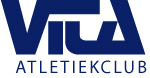 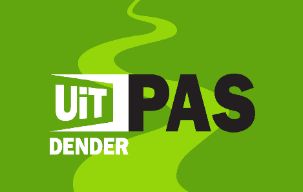 INFODAG DINSDAG 26 SEPTEMBER OM 19U00 VAN O NAAR 5KM VITA organiseert op de stedelijke atletiekpiste te Ninove een start2run-sessie vanaf dinsdag 3 OKTOBER en dit om 18u45.Bedoeling is dat de jogger(-in-spé), in 10 weken tijd, zonder prestatiedwang 5 kilometer leert lopen. Begeleiding door ervaren jogbegeleiders is voorzien op vaste uren op dinsdag, donderdag en zondag. Op DINSDAG 2 SEPTEMBER om 19u00 vindt een informatie-vergadering plaats in het clubhuis naast de piste. Het inschrijvingsgeld bedraagt 45 euro en dit voor 30 trainingen (€1.50 per training); waarvan een gedeelte terugbetaald wordt door de mutualiteiten.Voor meer info: website www.atletiekvita.be, email via vita@telenet.be of bellen naar Eddy De Vogelaer: 0476/554.557.Joggers zijn welkom in onze jogafdeling. Zij kunnen tijdens de maand september enkele malen gratis meelopen met de joggers (aanvang 18u45)	